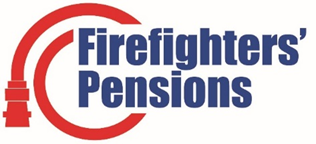 Firefighter Pension Scheme 1992Contribution adjustment – contributions owed Personal details:Personal details:Personal details:Full nameNational Insurance NumberPayroll NumberDate of birthEmail addressPhone numberAddressCompensation payment for return of pension contributionsCompensation payment for return of pension contributionsCompensation payment for return of pension contributionsI do wish to make payment of my contribution adjustment for the difference between contributions for the FPS 1992 and FPS 2015 schemes as soon as possible.I do wish to make payment of my contribution adjustment for the difference between contributions for the FPS 1992 and FPS 2015 schemes as soon as possible.I do not wish to make payment for my contribution adjustment for the difference between contributions for the FPS 1992 and FPS 2015 schemes and I would like this to be held on account for the time being.I do not wish to make payment for my contribution adjustment for the difference between contributions for the FPS 1992 and FPS 2015 schemes and I would like this to be held on account for the time being.Declaration:Declaration:Please read each of the statements below and if you agree, sign, date and return the formPlease read each of the statements below and if you agree, sign, date and return the formI understand that if I choose to make this payment now, and that if I then elect for FPS 2015 scheme benefits at retirement, I will be owed contributions for the whole remedy period and interest will be due up to the date of the payment.I understand that if I choose not to make this payment now, this is an indicative choice only. I can change my mind each year upon receipt of my ABS-RSS or at retirement.I understand that if I choose to make this payment now, and that if I then elect for FPS 2015 scheme benefits at retirement, I will be owed contributions for the whole remedy period and interest will be due up to the date of the payment.I understand that if I choose not to make this payment now, this is an indicative choice only. I can change my mind each year upon receipt of my ABS-RSS or at retirement.Full name (please print)SignatureDatePlease return the entire form to LPPA, PO Box 1383, Preston, PR2 0WR.